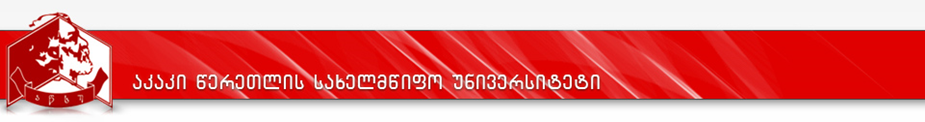 Minor programaაგროტექნოლოგია  -Agrotechnologyპროგრამის კოდი-( AANB)პროგრამის ხელმძღვანელი:მარიეტა თაბაგარისოფლის მეურნეობის აკადემიური დოქტორიქუთაისი2017 წ.კურიკულუმიდანართი  1სასწავლო გეგმა 2017-2019წ.წპროგრამის დასახელება:დამატებითი სპეციალობის (minor)პროგრამა - “აგროტექნოლოგია”დანართი  2სწავლის შედეგების რუქააგრარული ფაკულტეტი„დამტკიცებულია“რექტორი --------------პროფ. გიორგი ღავთაძეაკადემიური საბჭოს სხდომის                  ოქმი № 1.   15.09.2017„დამტკიცებულია“დეკანი-----------––––  პროფ. ქ. კინწურაშვილი          ფაკულტეტის საბჭოს  სხდომის                 ოქმი №2. 08. 09. 2017პროგრამისდასახელებაპროგრამისდასახელება (minor)პროგრამა - აგროტექნოლოგია Agrotechnology (minor)პროგრამა - აგროტექნოლოგია Agrotechnologyმისანიჭებელიაკადემიურიხარისხი/კვალიფიკაციამისანიჭებელიაკადემიურიხარისხი/კვალიფიკაციადამატებითი სპეციალობის სტუდენტს არ ენიჭება აკადემიური ხარისხი, მიღწეული სწავლის შედეგი აისახება დიპლომის დანართშიდამატებითი სპეციალობის სტუდენტს არ ენიჭება აკადემიური ხარისხი, მიღწეული სწავლის შედეგი აისახება დიპლომის დანართშიფაკულტეტისდასახელებაფაკულტეტისდასახელებააგრარული ფაკულტეტიაგრარული ფაკულტეტიპროგრამის ხელმძღვანელი/ხელმძღვანელები/კოორდინატორიპროგრამის ხელმძღვანელი/ხელმძღვანელები/კოორდინატორიმარიეტა თაბაგარი -სოფლის მეურნეობის აკადემიური  დოქტორი  ასოცირებული პროფესორი სამსახურის ტელეფონი _ (0431) 21 27 66მობილური ტელეფონი _ 593 20 78 76ელექტრონული ფოსტაmarietatabagari@yahoo.com                                          Marieta.tabagari@atsu.edu.geმარიეტა თაბაგარი -სოფლის მეურნეობის აკადემიური  დოქტორი  ასოცირებული პროფესორი სამსახურის ტელეფონი _ (0431) 21 27 66მობილური ტელეფონი _ 593 20 78 76ელექტრონული ფოსტაmarietatabagari@yahoo.com                                          Marieta.tabagari@atsu.edu.geპროგრამისხანგრძლივობა/მოცულობა (სემესტრი, კრედიტებისრაოდენობა)პროგრამისხანგრძლივობა/მოცულობა (სემესტრი, კრედიტებისრაოდენობა)minor - პროგრამა  - 60 ECTS კრედიტი(1 კრედიტი=25 სთ.)minor - პროგრამა  - 60 ECTS კრედიტი(1 კრედიტი=25 სთ.)სწავლებისენასწავლებისენასწავლებისენაქართულიპროგრამისშემუშავებისა და განახლებისთარიღები;პროგრამისშემუშავებისა და განახლებისთარიღები;პროგრამისშემუშავებისა და განახლებისთარიღები;პროგრამა შემუშავდა 2010-2011 წელსაკრედიტაცია გაიარა 2011 წლის 16.09. გადაწყვეტილება №18პროგრამაზედაშვებისწინაპირობები (მოთხოვნები)პროგრამაზედაშვებისწინაპირობები (მოთხოვნები)პროგრამაზედაშვებისწინაპირობები (მოთხოვნები)პროგრამაზედაშვებისწინაპირობები (მოთხოვნები)აღნიშნული დამატებითი სპეციალობის არჩევა შეუძლიათ აკაკი წერეთლის სახელმწიფო უნივერსიტეტის მეორე კურსის სტუდენტებს, თავისუფალი არჩევანის საფუძველზე.აღნიშნული დამატებითი სპეციალობის არჩევა შეუძლიათ აკაკი წერეთლის სახელმწიფო უნივერსიტეტის მეორე კურსის სტუდენტებს, თავისუფალი არჩევანის საფუძველზე.აღნიშნული დამატებითი სპეციალობის არჩევა შეუძლიათ აკაკი წერეთლის სახელმწიფო უნივერსიტეტის მეორე კურსის სტუდენტებს, თავისუფალი არჩევანის საფუძველზე.აღნიშნული დამატებითი სპეციალობის არჩევა შეუძლიათ აკაკი წერეთლის სახელმწიფო უნივერსიტეტის მეორე კურსის სტუდენტებს, თავისუფალი არჩევანის საფუძველზე.პროგრამისმიზნებიპროგრამისმიზნებიპროგრამისმიზნებიპროგრამისმიზნებისტუდენტს მისცეს დამატებითი სპეციალობა  და ღრმა ცოდნა აგროტექნოლოგიაში. შეასწავლოს მიწათმოქმედების, მემცენარეობა–მებოსტნეობის, მევენახეობის, სუბტროპიკული კულტურებისა და მეცხოველეობის საკითხები და მისცეს უნარი საბაზრო ეკონომიკის მოთხოვნების გათვალისწინებითა და რეგიონის აგროკლიმატური თავისებურებიდან გამომდინარე შეეძლოს ეკოლოგიურად სუფთა სასოფლო–სამეურნეო პროდუქციის წარმოება. შეეძლოს  სწორი აგროტექნიკური ღონისძიებების ჩატარება და    სასოფლო–სამეურნეო კულტურების მავნებელ–დაავადებებისაგან დაცვა, სასოფლო–სამეურნეო ნედლეულის შენახვა  და გადამამუშავებელი წარმოებისთვის ჯიშთა შერჩევა, წვრილი და საშუალო ფერმერული მეურნეობების  ორგანიზაცია და მართვა. სტუდენტს მისცეს დამატებითი სპეციალობა  და ღრმა ცოდნა აგროტექნოლოგიაში. შეასწავლოს მიწათმოქმედების, მემცენარეობა–მებოსტნეობის, მევენახეობის, სუბტროპიკული კულტურებისა და მეცხოველეობის საკითხები და მისცეს უნარი საბაზრო ეკონომიკის მოთხოვნების გათვალისწინებითა და რეგიონის აგროკლიმატური თავისებურებიდან გამომდინარე შეეძლოს ეკოლოგიურად სუფთა სასოფლო–სამეურნეო პროდუქციის წარმოება. შეეძლოს  სწორი აგროტექნიკური ღონისძიებების ჩატარება და    სასოფლო–სამეურნეო კულტურების მავნებელ–დაავადებებისაგან დაცვა, სასოფლო–სამეურნეო ნედლეულის შენახვა  და გადამამუშავებელი წარმოებისთვის ჯიშთა შერჩევა, წვრილი და საშუალო ფერმერული მეურნეობების  ორგანიზაცია და მართვა. სტუდენტს მისცეს დამატებითი სპეციალობა  და ღრმა ცოდნა აგროტექნოლოგიაში. შეასწავლოს მიწათმოქმედების, მემცენარეობა–მებოსტნეობის, მევენახეობის, სუბტროპიკული კულტურებისა და მეცხოველეობის საკითხები და მისცეს უნარი საბაზრო ეკონომიკის მოთხოვნების გათვალისწინებითა და რეგიონის აგროკლიმატური თავისებურებიდან გამომდინარე შეეძლოს ეკოლოგიურად სუფთა სასოფლო–სამეურნეო პროდუქციის წარმოება. შეეძლოს  სწორი აგროტექნიკური ღონისძიებების ჩატარება და    სასოფლო–სამეურნეო კულტურების მავნებელ–დაავადებებისაგან დაცვა, სასოფლო–სამეურნეო ნედლეულის შენახვა  და გადამამუშავებელი წარმოებისთვის ჯიშთა შერჩევა, წვრილი და საშუალო ფერმერული მეურნეობების  ორგანიზაცია და მართვა. სტუდენტს მისცეს დამატებითი სპეციალობა  და ღრმა ცოდნა აგროტექნოლოგიაში. შეასწავლოს მიწათმოქმედების, მემცენარეობა–მებოსტნეობის, მევენახეობის, სუბტროპიკული კულტურებისა და მეცხოველეობის საკითხები და მისცეს უნარი საბაზრო ეკონომიკის მოთხოვნების გათვალისწინებითა და რეგიონის აგროკლიმატური თავისებურებიდან გამომდინარე შეეძლოს ეკოლოგიურად სუფთა სასოფლო–სამეურნეო პროდუქციის წარმოება. შეეძლოს  სწორი აგროტექნიკური ღონისძიებების ჩატარება და    სასოფლო–სამეურნეო კულტურების მავნებელ–დაავადებებისაგან დაცვა, სასოფლო–სამეურნეო ნედლეულის შენახვა  და გადამამუშავებელი წარმოებისთვის ჯიშთა შერჩევა, წვრილი და საშუალო ფერმერული მეურნეობების  ორგანიზაცია და მართვა. სწავლისშედეგები  ( ზოგადიდადარგობრივიკომპეტენციები)(სწავლის შედეგების რუქა ახლავს დანართის სახით, იხ. დანართი 2)სწავლისშედეგები  ( ზოგადიდადარგობრივიკომპეტენციები)(სწავლის შედეგების რუქა ახლავს დანართის სახით, იხ. დანართი 2)სწავლისშედეგები  ( ზოგადიდადარგობრივიკომპეტენციები)(სწავლის შედეგების რუქა ახლავს დანართის სახით, იხ. დანართი 2)სწავლისშედეგები  ( ზოგადიდადარგობრივიკომპეტენციები)(სწავლის შედეგების რუქა ახლავს დანართის სახით, იხ. დანართი 2)ცოდნა და გაცნობიერება       შესწავლილი  აქვს   ნიადაგმცოდნეობისა  და   მიწათმოქმედების  საკითხები  და  იცის  ნიადაგის  ტიპები,   მათი  ნაყოფიერების  ფიზიკურ-ქიმიური  თვისებები  და  ნიადაგის  დამუშავების  სისტემები.         შესწავლილი აქვს სუბტროპიკული სოფლის მეურნეობის უმნიშვნელოვანეს დარგების (მემცენარეობა მებოსტნეობა, მევენახეობა ,მეჩაიეობა, სუბტროპიკული მეხილეობა, სუბტროპიკული ტექნიკური კულტურები) თანამედროვე მდგომარეობა,        გაცნობიერებული აქვს მათი სახალხო–სამეურნეო მნიშვნელობა და  დარგის თავისებურებანი.    იცის სასოფლო–სამეურნეო ნედლეულის დახასიათება, ჯიშებისთვის დამახასიათებელი ნიშან–თვისებები, დეტალურად აღწერს  სასოფლო–სამეურნეო კულტურების მავნებელ–დაავადებების წინააღმდეგ ბრძოლის ღონისძიებებს.     შესწავლილი აქვს და იცის რძის, ხორცის, კვერცხის, თაფლი  სწარმოების  ტექნოლოგიები;       შეუძლია  იმსჯელოს  სასოფლო–სამეურნეო  ნედლეულის  კლასიფიკაციაზე, ნედლეულის  ხარისხობრივ  მაჩვენებლებზე,  მათი  აღების,  შენახვისა  და  გადამუშავების  თავისებურებებზე  და  ტექნიკაზე:        იცის  სასოფლო–სამეურნეო ტექნიკის  რაციონალური  ექსპლუატაციის  მეთოდები. გაცნობილია წარმოების ორგანიზაციისა  და  მართვის  საკითხებს.        იცის  შესაბამისი  დოკუმენტაციისა  და  ფერმერული  მეურნეობის  ბიზნეს  გეგმის  შედგენის  წესები.       შესწავლილი  აქვს   ნიადაგმცოდნეობისა  და   მიწათმოქმედების  საკითხები  და  იცის  ნიადაგის  ტიპები,   მათი  ნაყოფიერების  ფიზიკურ-ქიმიური  თვისებები  და  ნიადაგის  დამუშავების  სისტემები.         შესწავლილი აქვს სუბტროპიკული სოფლის მეურნეობის უმნიშვნელოვანეს დარგების (მემცენარეობა მებოსტნეობა, მევენახეობა ,მეჩაიეობა, სუბტროპიკული მეხილეობა, სუბტროპიკული ტექნიკური კულტურები) თანამედროვე მდგომარეობა,        გაცნობიერებული აქვს მათი სახალხო–სამეურნეო მნიშვნელობა და  დარგის თავისებურებანი.    იცის სასოფლო–სამეურნეო ნედლეულის დახასიათება, ჯიშებისთვის დამახასიათებელი ნიშან–თვისებები, დეტალურად აღწერს  სასოფლო–სამეურნეო კულტურების მავნებელ–დაავადებების წინააღმდეგ ბრძოლის ღონისძიებებს.     შესწავლილი აქვს და იცის რძის, ხორცის, კვერცხის, თაფლი  სწარმოების  ტექნოლოგიები;       შეუძლია  იმსჯელოს  სასოფლო–სამეურნეო  ნედლეულის  კლასიფიკაციაზე, ნედლეულის  ხარისხობრივ  მაჩვენებლებზე,  მათი  აღების,  შენახვისა  და  გადამუშავების  თავისებურებებზე  და  ტექნიკაზე:        იცის  სასოფლო–სამეურნეო ტექნიკის  რაციონალური  ექსპლუატაციის  მეთოდები. გაცნობილია წარმოების ორგანიზაციისა  და  მართვის  საკითხებს.        იცის  შესაბამისი  დოკუმენტაციისა  და  ფერმერული  მეურნეობის  ბიზნეს  გეგმის  შედგენის  წესები.       შესწავლილი  აქვს   ნიადაგმცოდნეობისა  და   მიწათმოქმედების  საკითხები  და  იცის  ნიადაგის  ტიპები,   მათი  ნაყოფიერების  ფიზიკურ-ქიმიური  თვისებები  და  ნიადაგის  დამუშავების  სისტემები.         შესწავლილი აქვს სუბტროპიკული სოფლის მეურნეობის უმნიშვნელოვანეს დარგების (მემცენარეობა მებოსტნეობა, მევენახეობა ,მეჩაიეობა, სუბტროპიკული მეხილეობა, სუბტროპიკული ტექნიკური კულტურები) თანამედროვე მდგომარეობა,        გაცნობიერებული აქვს მათი სახალხო–სამეურნეო მნიშვნელობა და  დარგის თავისებურებანი.    იცის სასოფლო–სამეურნეო ნედლეულის დახასიათება, ჯიშებისთვის დამახასიათებელი ნიშან–თვისებები, დეტალურად აღწერს  სასოფლო–სამეურნეო კულტურების მავნებელ–დაავადებების წინააღმდეგ ბრძოლის ღონისძიებებს.     შესწავლილი აქვს და იცის რძის, ხორცის, კვერცხის, თაფლი  სწარმოების  ტექნოლოგიები;       შეუძლია  იმსჯელოს  სასოფლო–სამეურნეო  ნედლეულის  კლასიფიკაციაზე, ნედლეულის  ხარისხობრივ  მაჩვენებლებზე,  მათი  აღების,  შენახვისა  და  გადამუშავების  თავისებურებებზე  და  ტექნიკაზე:        იცის  სასოფლო–სამეურნეო ტექნიკის  რაციონალური  ექსპლუატაციის  მეთოდები. გაცნობილია წარმოების ორგანიზაციისა  და  მართვის  საკითხებს.        იცის  შესაბამისი  დოკუმენტაციისა  და  ფერმერული  მეურნეობის  ბიზნეს  გეგმის  შედგენის  წესები.ცოდნის პრაქტიკაში გამოყენების უნარი       აქვს უნარი პრაქტიკულად წარმართოს სასელექციო, საკოლექციო, ექსპერიმენტულ, საწარმოო ნაკვეთებზე გავრცელებული ჯიშების გამოცნობის პროცესი, გადაჭრას ჯიშთა შერჩევის საკითხი.       აქვს მინდვრისა და ბოსტნეული კულტურების მოყვანის პრაქტიკული უნარ-ჩვევები;        შეუძლია ვაზის გასხვლა, მყნობა და ნერგების გამოყვანა, სუბტროპიკული კულტურების გამრავლება, მოვლა-მოყვანის  აგროწესებისა და მეთოდების პრაქტიკულად გამოყენება;      აქვს უნარი პრაქტიკულად განახორციელოს მეცხოველეობის, მეფუტკრეობისა და სატბორე მეურნეობის  პროდუქციის წარმოება;       წარმართავს და  ზედამხედველობას გაუწევს სასოფლო სამეურნეო ნედლეულის შენახვა გადამუშავების  პროცესს    შეუძლია	სასოფლო სამეურნეო მანქანების სწორი ექსპლუატაცია.       აქვს უნარი პრაქტიკულად წარმართოს სასელექციო, საკოლექციო, ექსპერიმენტულ, საწარმოო ნაკვეთებზე გავრცელებული ჯიშების გამოცნობის პროცესი, გადაჭრას ჯიშთა შერჩევის საკითხი.       აქვს მინდვრისა და ბოსტნეული კულტურების მოყვანის პრაქტიკული უნარ-ჩვევები;        შეუძლია ვაზის გასხვლა, მყნობა და ნერგების გამოყვანა, სუბტროპიკული კულტურების გამრავლება, მოვლა-მოყვანის  აგროწესებისა და მეთოდების პრაქტიკულად გამოყენება;      აქვს უნარი პრაქტიკულად განახორციელოს მეცხოველეობის, მეფუტკრეობისა და სატბორე მეურნეობის  პროდუქციის წარმოება;       წარმართავს და  ზედამხედველობას გაუწევს სასოფლო სამეურნეო ნედლეულის შენახვა გადამუშავების  პროცესს    შეუძლია	სასოფლო სამეურნეო მანქანების სწორი ექსპლუატაცია.       აქვს უნარი პრაქტიკულად წარმართოს სასელექციო, საკოლექციო, ექსპერიმენტულ, საწარმოო ნაკვეთებზე გავრცელებული ჯიშების გამოცნობის პროცესი, გადაჭრას ჯიშთა შერჩევის საკითხი.       აქვს მინდვრისა და ბოსტნეული კულტურების მოყვანის პრაქტიკული უნარ-ჩვევები;        შეუძლია ვაზის გასხვლა, მყნობა და ნერგების გამოყვანა, სუბტროპიკული კულტურების გამრავლება, მოვლა-მოყვანის  აგროწესებისა და მეთოდების პრაქტიკულად გამოყენება;      აქვს უნარი პრაქტიკულად განახორციელოს მეცხოველეობის, მეფუტკრეობისა და სატბორე მეურნეობის  პროდუქციის წარმოება;       წარმართავს და  ზედამხედველობას გაუწევს სასოფლო სამეურნეო ნედლეულის შენახვა გადამუშავების  პროცესს    შეუძლია	სასოფლო სამეურნეო მანქანების სწორი ექსპლუატაცია.დასკვნის უნარი       დასკვნის საფუძველზე შეარჩევს სასოფლო-სამეურნეო  კულტურათა მოვლა-მოყვანის ტექნოლოგიებს და  სწორად დაგეგმავს  სასოფლო–სამეურნეო კულტურათა მავნებლებისა  და  დაავადებებისაგან დაცვის ღონისძიებებს.დაალაგებს  მინდვრისა და ბოსტნეულ  კულტურებს  ბიოლოგიური ნიშან-თვისებების მიხედვით. განმარტავს ამ კულტურებისათვის ნიადაგის დამუშავების მეთოდებს. გამოიტანს დასკვნას რეგიონებში სამრეწველო ჯიშების გასაადგილებლად ნიადაგურ-კლიმატური პირობების  შესაბამისად.შეუძლია სუბტროპიკული კულტურების  გარემო პირობების მოთხოვნილების გათვალისწინებით  პლანტაციის გაშენების გადაწყვეტილების მიღება,  ამ მიზნით გასატარებელი ღონისძიებების გაანალიზება, შესაბამისი დასკვნის გამოტანა და მიღებული გადაწყვეტილების დასაბუთება.შეუძლია  გაანალიზოს  ნედლეულზე  მოგროვილი  ინფორმაცია,  შეაფასოს  და  გადაჭრას  პრობლემა  მისი  შენახვის  ან  გადამუშავების  მიზანშეწონილობაზეაქვს უნარი მიპოვოს და გაანალიზოს ინფორმაცია უახლესი სასოფლო–სამეურნეო მანქანების და მექანიზმების ათვისებისა და მუშაობის პროცესში ჩართვისათვის.შეუძლია წარმოქმნილი   პრობლემების გადასაწყვეტად ინფორმაციის მოძიება, შეგროვება და დამუშავება;აქვს ანალიზისა  და  სინთეზის  უნარი, პრობლემის  გადაჭრა–გადაწყვეტილებების    მიღების, დროის დაგეგმვისა და ორგანიზაციის უნარი.       დასკვნის საფუძველზე შეარჩევს სასოფლო-სამეურნეო  კულტურათა მოვლა-მოყვანის ტექნოლოგიებს და  სწორად დაგეგმავს  სასოფლო–სამეურნეო კულტურათა მავნებლებისა  და  დაავადებებისაგან დაცვის ღონისძიებებს.დაალაგებს  მინდვრისა და ბოსტნეულ  კულტურებს  ბიოლოგიური ნიშან-თვისებების მიხედვით. განმარტავს ამ კულტურებისათვის ნიადაგის დამუშავების მეთოდებს. გამოიტანს დასკვნას რეგიონებში სამრეწველო ჯიშების გასაადგილებლად ნიადაგურ-კლიმატური პირობების  შესაბამისად.შეუძლია სუბტროპიკული კულტურების  გარემო პირობების მოთხოვნილების გათვალისწინებით  პლანტაციის გაშენების გადაწყვეტილების მიღება,  ამ მიზნით გასატარებელი ღონისძიებების გაანალიზება, შესაბამისი დასკვნის გამოტანა და მიღებული გადაწყვეტილების დასაბუთება.შეუძლია  გაანალიზოს  ნედლეულზე  მოგროვილი  ინფორმაცია,  შეაფასოს  და  გადაჭრას  პრობლემა  მისი  შენახვის  ან  გადამუშავების  მიზანშეწონილობაზეაქვს უნარი მიპოვოს და გაანალიზოს ინფორმაცია უახლესი სასოფლო–სამეურნეო მანქანების და მექანიზმების ათვისებისა და მუშაობის პროცესში ჩართვისათვის.შეუძლია წარმოქმნილი   პრობლემების გადასაწყვეტად ინფორმაციის მოძიება, შეგროვება და დამუშავება;აქვს ანალიზისა  და  სინთეზის  უნარი, პრობლემის  გადაჭრა–გადაწყვეტილებების    მიღების, დროის დაგეგმვისა და ორგანიზაციის უნარი.       დასკვნის საფუძველზე შეარჩევს სასოფლო-სამეურნეო  კულტურათა მოვლა-მოყვანის ტექნოლოგიებს და  სწორად დაგეგმავს  სასოფლო–სამეურნეო კულტურათა მავნებლებისა  და  დაავადებებისაგან დაცვის ღონისძიებებს.დაალაგებს  მინდვრისა და ბოსტნეულ  კულტურებს  ბიოლოგიური ნიშან-თვისებების მიხედვით. განმარტავს ამ კულტურებისათვის ნიადაგის დამუშავების მეთოდებს. გამოიტანს დასკვნას რეგიონებში სამრეწველო ჯიშების გასაადგილებლად ნიადაგურ-კლიმატური პირობების  შესაბამისად.შეუძლია სუბტროპიკული კულტურების  გარემო პირობების მოთხოვნილების გათვალისწინებით  პლანტაციის გაშენების გადაწყვეტილების მიღება,  ამ მიზნით გასატარებელი ღონისძიებების გაანალიზება, შესაბამისი დასკვნის გამოტანა და მიღებული გადაწყვეტილების დასაბუთება.შეუძლია  გაანალიზოს  ნედლეულზე  მოგროვილი  ინფორმაცია,  შეაფასოს  და  გადაჭრას  პრობლემა  მისი  შენახვის  ან  გადამუშავების  მიზანშეწონილობაზეაქვს უნარი მიპოვოს და გაანალიზოს ინფორმაცია უახლესი სასოფლო–სამეურნეო მანქანების და მექანიზმების ათვისებისა და მუშაობის პროცესში ჩართვისათვის.შეუძლია წარმოქმნილი   პრობლემების გადასაწყვეტად ინფორმაციის მოძიება, შეგროვება და დამუშავება;აქვს ანალიზისა  და  სინთეზის  უნარი, პრობლემის  გადაჭრა–გადაწყვეტილებების    მიღების, დროის დაგეგმვისა და ორგანიზაციის უნარი.კომუნიკაციის უნარი      შეუძლია  ელექტრონული  ინფორმაციის  გამოყენება,   პრეზენტაცია  და  მონაცემთა  ბაზებთან  მუშაობა;      შეუძლია  დისკუსიებში  მონაწილეობა,  დროის  დაგეგმვა  და  ორგანიზება, კომუნიკაცია  სპეციალისტებთან და არასპეციალისტებთან.საკონფერენციო მოხსენებების, თემების, პრეზენტაცია.      შეუძლია  ელექტრონული  ინფორმაციის  გამოყენება,   პრეზენტაცია  და  მონაცემთა  ბაზებთან  მუშაობა;      შეუძლია  დისკუსიებში  მონაწილეობა,  დროის  დაგეგმვა  და  ორგანიზება, კომუნიკაცია  სპეციალისტებთან და არასპეციალისტებთან.საკონფერენციო მოხსენებების, თემების, პრეზენტაცია.      შეუძლია  ელექტრონული  ინფორმაციის  გამოყენება,   პრეზენტაცია  და  მონაცემთა  ბაზებთან  მუშაობა;      შეუძლია  დისკუსიებში  მონაწილეობა,  დროის  დაგეგმვა  და  ორგანიზება, კომუნიკაცია  სპეციალისტებთან და არასპეციალისტებთან.საკონფერენციო მოხსენებების, თემების, პრეზენტაცია.სწავლის უნარიშეუძლია  საკუთარი  სწავლის  პროცესების   დამოუკიდებლად  მართვა,  აქვს შემდგომი  სწავლის  საჭიროების  განსაზღვრის  უნარი.შეუძლია  დამოუკიდებლად,   ლიტერატურის  გამოყენებით   ცოდნის  ამაღლება.შეუძლია  საკუთარი  სწავლის  პროცესების   დამოუკიდებლად  მართვა,  აქვს შემდგომი  სწავლის  საჭიროების  განსაზღვრის  უნარი.შეუძლია  დამოუკიდებლად,   ლიტერატურის  გამოყენებით   ცოდნის  ამაღლება.შეუძლია  საკუთარი  სწავლის  პროცესების   დამოუკიდებლად  მართვა,  აქვს შემდგომი  სწავლის  საჭიროების  განსაზღვრის  უნარი.შეუძლია  დამოუკიდებლად,   ლიტერატურის  გამოყენებით   ცოდნის  ამაღლება.ღირებულებებიპასუხისმგებლობით  ეკიდება  პროფესიულ  საქმიანობასთან  დაკავშირებულ  ღირებულებებს.გაცნობიერებული  აქვს  და  შეუძლია  მასზე  დაკისრებული  მარტივი  საწარმოო  პროცესების  შესრულება. ცალკეულ  საწარმოო  სიტუაციებში  საჭიროების  მიხედვით  დახმარებას  უწევს  კოლეგებს.იცავს  პროფესიული  ეთიკის  ნორმებს  და  კრიტიკულ  სიტუაციებში  არ  კარგავს  მობილიზაციის  უნარს.პასუხისმგებლობით  ეკიდება  პროფესიულ  საქმიანობასთან  დაკავშირებულ  ღირებულებებს.გაცნობიერებული  აქვს  და  შეუძლია  მასზე  დაკისრებული  მარტივი  საწარმოო  პროცესების  შესრულება. ცალკეულ  საწარმოო  სიტუაციებში  საჭიროების  მიხედვით  დახმარებას  უწევს  კოლეგებს.იცავს  პროფესიული  ეთიკის  ნორმებს  და  კრიტიკულ  სიტუაციებში  არ  კარგავს  მობილიზაციის  უნარს.პასუხისმგებლობით  ეკიდება  პროფესიულ  საქმიანობასთან  დაკავშირებულ  ღირებულებებს.გაცნობიერებული  აქვს  და  შეუძლია  მასზე  დაკისრებული  მარტივი  საწარმოო  პროცესების  შესრულება. ცალკეულ  საწარმოო  სიტუაციებში  საჭიროების  მიხედვით  დახმარებას  უწევს  კოლეგებს.იცავს  პროფესიული  ეთიკის  ნორმებს  და  კრიტიკულ  სიტუაციებში  არ  კარგავს  მობილიზაციის  უნარს.სწავლებისმეთოდებისწავლებისმეთოდებისწავლებისმეთოდებისწავლებისმეთოდებისწავლის შედეგების მიღწევისათვის გამოიყენება სწავლისა და სწავლების ისეთი მეთოდები როგორიცაა:ლექცია, პრაქტიკული მუშაობა, ჯგუფში მუშაობა. ასევე შესაძლებელია გამოყენებულ იქნას სწავლების აქტიური მეთოდები: დისკუსია, კითხვა–პასუხი  კვლევითი ჯგუფის შექმნა, დებატები, ჯგუფური განხილვები, პროექტების  შემუშავება;სწავლის შედეგების მიღწევისათვის გამოიყენება სწავლისა და სწავლების ისეთი მეთოდები როგორიცაა:ლექცია, პრაქტიკული მუშაობა, ჯგუფში მუშაობა. ასევე შესაძლებელია გამოყენებულ იქნას სწავლების აქტიური მეთოდები: დისკუსია, კითხვა–პასუხი  კვლევითი ჯგუფის შექმნა, დებატები, ჯგუფური განხილვები, პროექტების  შემუშავება;სწავლის შედეგების მიღწევისათვის გამოიყენება სწავლისა და სწავლების ისეთი მეთოდები როგორიცაა:ლექცია, პრაქტიკული მუშაობა, ჯგუფში მუშაობა. ასევე შესაძლებელია გამოყენებულ იქნას სწავლების აქტიური მეთოდები: დისკუსია, კითხვა–პასუხი  კვლევითი ჯგუფის შექმნა, დებატები, ჯგუფური განხილვები, პროექტების  შემუშავება;სწავლის შედეგების მიღწევისათვის გამოიყენება სწავლისა და სწავლების ისეთი მეთოდები როგორიცაა:ლექცია, პრაქტიკული მუშაობა, ჯგუფში მუშაობა. ასევე შესაძლებელია გამოყენებულ იქნას სწავლების აქტიური მეთოდები: დისკუსია, კითხვა–პასუხი  კვლევითი ჯგუფის შექმნა, დებატები, ჯგუფური განხილვები, პროექტების  შემუშავება;პროგრამის სტრუქტურაპროგრამის სტრუქტურაპროგრამის სტრუქტურაპროგრამის სტრუქტურასასწავლო გეგმა იხ.დანართის სახით!იხ დანართი 1.სასწავლო გეგმა იხ.დანართის სახით!იხ დანართი 1.სასწავლო გეგმა იხ.დანართის სახით!იხ დანართი 1.სასწავლო გეგმა იხ.დანართის სახით!იხ დანართი 1.სტუდენტის ცოდნის შეფასების სისტემა და კრიტერიუმები/სტუდენტის ცოდნის შეფასების სისტემა და კრიტერიუმები/სტუდენტის ცოდნის შეფასების სისტემა და კრიტერიუმები/სტუდენტის ცოდნის შეფასების სისტემა და კრიტერიუმები/სტუდენტთა მიღწევების შეფასება ხდება საქართველოს განათლებისა და მეცნიერების მინისტრის 2007 წლის 5 იანვრის №3 და  2016 წლის 18 აგვისტოს  №102/ნ  ბრძანებებით განსაზღვრული პუნქტების გათვალისწინებით. აკაკი წერეთლს სახელმწიფო უნივერსიტეტში არსებული სტუდენტთა შეფასების სისტემა შეიცვალა (დადგენილება №45 (16/17)  30 ივნისი, 2017 წელი),საგანმანათლებლო პროგრამის კომპონენტის შეფასების საერთო ქულიდან (100 ქულა) შუალედური შეფასების ხვედრითი წილი შეადგენს ჯამურად 60 ქულას, ხოლო 40 ქულა ეძლევა დასკვნით გამოცდას.ამრიგად  სტუდენტი ფასდება შემდეგი სახით: სტუდენტის აქტივობა სასწავლო სემესტრის განმავლობაში (მოიცავს შეფასების სხვადასხვა კომპონენტებს) -30 ქულა;შუალედური გამოცდა - 30 ქულა;დასკვნითი გამოცდა - 40 ქულა.დასკვნით გამოცდაზე  გასვლის უფლება  ეძლევა სტუდენტს, რომელის შუალედური შეფასებების კომპონენტებში მინიმალური კომპეტენციის ზღვარი ჯამურად შეადგენს არანაკლებ 18 ქულას.შეფასების სისტემა უშვებს:	ა) ხუთი სახის დადებით შეფასებას:ა.ა) (A) ფრიადი – შეფასების 91-100 ქულა;ა.ბ) (B) ძალიან კარგი – მაქსიმალური შეფასების 81-90 ქულა; ა.გ) (C) კარგი – მაქსიმალური შეფასების 71-80 ქულა;ა.დ) (D) დამაკმაყოფილებელი – მაქსიმალური შეფასების 61-70 ქულა; ა.ე) (E) საკმარისი – მაქსიმალური შეფასების 51-60 ქულა.ბ) ორი სახის უარყოფით შეფასებას:ბ.ა) (FX) ვერ ჩააბარა – მაქსიმალური შეფასების 41-50 ქულა, რაც ნიშნავს, რომ სტუდენტს ჩასაბარებლად მეტი მუშაობა სჭირდება და ეძლევა დამოუკიდებელი მუშაობით დამატებით გამოცდაზე ერთხელ გასვლის უფლება;ბ.ბ) (F) ჩაიჭრა – მაქსიმალური შეფასების 40 ქულა და ნაკლები, რაც ნიშნავს, რომ სტუდენტის მიერ ჩატარებული სამუშაო არ არის საკმარისი და მას საგანი ახლიდან აქვს შესასწავლი.საგანმანათლებლო პროგრამის სასწავლო კომპონენტში, FX-ის მიღების შემთხვევაში  დამატებითი გამოცდა დაინიშნება დასკვნითი გამოცდის შედეგების გამოცხადებიდან არანაკლებ 5 დღეში დასკვნით გამოცდაზე სტუდენტის მიერ მიღებული შეფასების მინიმალური ზღვარი განისაზღვრება  15 ქულითსტუდენტის მიერ დამატებით გამოცდაზე მიღებულ შეფასებას არ ემატება დასკვნით შეფასებაში მიღებული ქულათა რაოდენობა. დამატებით გამოცდაზე მიღებული შეფასება არის დასკვნითი შეფასება და აისახება საგანმანათლებლო პროგრამის სასწავლო კომპონენტის საბოლოო შეფასებაში. დამატებით გამოცდაზე მიღებული შეფასების გათვალისწინებით საგანმანათლებლო კომპონენტის საბოლოო შეფასებაში 0-50 ქულის მიღების შემთხვევაში, სტუდენტს უფორმდება შეფასება F-0 ქულა.შენიშვნა:შუალედური და დასკვნითი (დამატებითი) გამოცდები  ჩატარდება ფორმალიზებული წესით.ცალკეულ კურსებში შეფასების კრიტერიუმები განსაზღვრულია შესაბამისი კურსის სილაბუსით.სტუდენტთა მიღწევების შეფასება ხდება საქართველოს განათლებისა და მეცნიერების მინისტრის 2007 წლის 5 იანვრის №3 და  2016 წლის 18 აგვისტოს  №102/ნ  ბრძანებებით განსაზღვრული პუნქტების გათვალისწინებით. აკაკი წერეთლს სახელმწიფო უნივერსიტეტში არსებული სტუდენტთა შეფასების სისტემა შეიცვალა (დადგენილება №45 (16/17)  30 ივნისი, 2017 წელი),საგანმანათლებლო პროგრამის კომპონენტის შეფასების საერთო ქულიდან (100 ქულა) შუალედური შეფასების ხვედრითი წილი შეადგენს ჯამურად 60 ქულას, ხოლო 40 ქულა ეძლევა დასკვნით გამოცდას.ამრიგად  სტუდენტი ფასდება შემდეგი სახით: სტუდენტის აქტივობა სასწავლო სემესტრის განმავლობაში (მოიცავს შეფასების სხვადასხვა კომპონენტებს) -30 ქულა;შუალედური გამოცდა - 30 ქულა;დასკვნითი გამოცდა - 40 ქულა.დასკვნით გამოცდაზე  გასვლის უფლება  ეძლევა სტუდენტს, რომელის შუალედური შეფასებების კომპონენტებში მინიმალური კომპეტენციის ზღვარი ჯამურად შეადგენს არანაკლებ 18 ქულას.შეფასების სისტემა უშვებს:	ა) ხუთი სახის დადებით შეფასებას:ა.ა) (A) ფრიადი – შეფასების 91-100 ქულა;ა.ბ) (B) ძალიან კარგი – მაქსიმალური შეფასების 81-90 ქულა; ა.გ) (C) კარგი – მაქსიმალური შეფასების 71-80 ქულა;ა.დ) (D) დამაკმაყოფილებელი – მაქსიმალური შეფასების 61-70 ქულა; ა.ე) (E) საკმარისი – მაქსიმალური შეფასების 51-60 ქულა.ბ) ორი სახის უარყოფით შეფასებას:ბ.ა) (FX) ვერ ჩააბარა – მაქსიმალური შეფასების 41-50 ქულა, რაც ნიშნავს, რომ სტუდენტს ჩასაბარებლად მეტი მუშაობა სჭირდება და ეძლევა დამოუკიდებელი მუშაობით დამატებით გამოცდაზე ერთხელ გასვლის უფლება;ბ.ბ) (F) ჩაიჭრა – მაქსიმალური შეფასების 40 ქულა და ნაკლები, რაც ნიშნავს, რომ სტუდენტის მიერ ჩატარებული სამუშაო არ არის საკმარისი და მას საგანი ახლიდან აქვს შესასწავლი.საგანმანათლებლო პროგრამის სასწავლო კომპონენტში, FX-ის მიღების შემთხვევაში  დამატებითი გამოცდა დაინიშნება დასკვნითი გამოცდის შედეგების გამოცხადებიდან არანაკლებ 5 დღეში დასკვნით გამოცდაზე სტუდენტის მიერ მიღებული შეფასების მინიმალური ზღვარი განისაზღვრება  15 ქულითსტუდენტის მიერ დამატებით გამოცდაზე მიღებულ შეფასებას არ ემატება დასკვნით შეფასებაში მიღებული ქულათა რაოდენობა. დამატებით გამოცდაზე მიღებული შეფასება არის დასკვნითი შეფასება და აისახება საგანმანათლებლო პროგრამის სასწავლო კომპონენტის საბოლოო შეფასებაში. დამატებით გამოცდაზე მიღებული შეფასების გათვალისწინებით საგანმანათლებლო კომპონენტის საბოლოო შეფასებაში 0-50 ქულის მიღების შემთხვევაში, სტუდენტს უფორმდება შეფასება F-0 ქულა.შენიშვნა:შუალედური და დასკვნითი (დამატებითი) გამოცდები  ჩატარდება ფორმალიზებული წესით.ცალკეულ კურსებში შეფასების კრიტერიუმები განსაზღვრულია შესაბამისი კურსის სილაბუსით.სტუდენტთა მიღწევების შეფასება ხდება საქართველოს განათლებისა და მეცნიერების მინისტრის 2007 წლის 5 იანვრის №3 და  2016 წლის 18 აგვისტოს  №102/ნ  ბრძანებებით განსაზღვრული პუნქტების გათვალისწინებით. აკაკი წერეთლს სახელმწიფო უნივერსიტეტში არსებული სტუდენტთა შეფასების სისტემა შეიცვალა (დადგენილება №45 (16/17)  30 ივნისი, 2017 წელი),საგანმანათლებლო პროგრამის კომპონენტის შეფასების საერთო ქულიდან (100 ქულა) შუალედური შეფასების ხვედრითი წილი შეადგენს ჯამურად 60 ქულას, ხოლო 40 ქულა ეძლევა დასკვნით გამოცდას.ამრიგად  სტუდენტი ფასდება შემდეგი სახით: სტუდენტის აქტივობა სასწავლო სემესტრის განმავლობაში (მოიცავს შეფასების სხვადასხვა კომპონენტებს) -30 ქულა;შუალედური გამოცდა - 30 ქულა;დასკვნითი გამოცდა - 40 ქულა.დასკვნით გამოცდაზე  გასვლის უფლება  ეძლევა სტუდენტს, რომელის შუალედური შეფასებების კომპონენტებში მინიმალური კომპეტენციის ზღვარი ჯამურად შეადგენს არანაკლებ 18 ქულას.შეფასების სისტემა უშვებს:	ა) ხუთი სახის დადებით შეფასებას:ა.ა) (A) ფრიადი – შეფასების 91-100 ქულა;ა.ბ) (B) ძალიან კარგი – მაქსიმალური შეფასების 81-90 ქულა; ა.გ) (C) კარგი – მაქსიმალური შეფასების 71-80 ქულა;ა.დ) (D) დამაკმაყოფილებელი – მაქსიმალური შეფასების 61-70 ქულა; ა.ე) (E) საკმარისი – მაქსიმალური შეფასების 51-60 ქულა.ბ) ორი სახის უარყოფით შეფასებას:ბ.ა) (FX) ვერ ჩააბარა – მაქსიმალური შეფასების 41-50 ქულა, რაც ნიშნავს, რომ სტუდენტს ჩასაბარებლად მეტი მუშაობა სჭირდება და ეძლევა დამოუკიდებელი მუშაობით დამატებით გამოცდაზე ერთხელ გასვლის უფლება;ბ.ბ) (F) ჩაიჭრა – მაქსიმალური შეფასების 40 ქულა და ნაკლები, რაც ნიშნავს, რომ სტუდენტის მიერ ჩატარებული სამუშაო არ არის საკმარისი და მას საგანი ახლიდან აქვს შესასწავლი.საგანმანათლებლო პროგრამის სასწავლო კომპონენტში, FX-ის მიღების შემთხვევაში  დამატებითი გამოცდა დაინიშნება დასკვნითი გამოცდის შედეგების გამოცხადებიდან არანაკლებ 5 დღეში დასკვნით გამოცდაზე სტუდენტის მიერ მიღებული შეფასების მინიმალური ზღვარი განისაზღვრება  15 ქულითსტუდენტის მიერ დამატებით გამოცდაზე მიღებულ შეფასებას არ ემატება დასკვნით შეფასებაში მიღებული ქულათა რაოდენობა. დამატებით გამოცდაზე მიღებული შეფასება არის დასკვნითი შეფასება და აისახება საგანმანათლებლო პროგრამის სასწავლო კომპონენტის საბოლოო შეფასებაში. დამატებით გამოცდაზე მიღებული შეფასების გათვალისწინებით საგანმანათლებლო კომპონენტის საბოლოო შეფასებაში 0-50 ქულის მიღების შემთხვევაში, სტუდენტს უფორმდება შეფასება F-0 ქულა.შენიშვნა:შუალედური და დასკვნითი (დამატებითი) გამოცდები  ჩატარდება ფორმალიზებული წესით.ცალკეულ კურსებში შეფასების კრიტერიუმები განსაზღვრულია შესაბამისი კურსის სილაბუსით.სტუდენტთა მიღწევების შეფასება ხდება საქართველოს განათლებისა და მეცნიერების მინისტრის 2007 წლის 5 იანვრის №3 და  2016 წლის 18 აგვისტოს  №102/ნ  ბრძანებებით განსაზღვრული პუნქტების გათვალისწინებით. აკაკი წერეთლს სახელმწიფო უნივერსიტეტში არსებული სტუდენტთა შეფასების სისტემა შეიცვალა (დადგენილება №45 (16/17)  30 ივნისი, 2017 წელი),საგანმანათლებლო პროგრამის კომპონენტის შეფასების საერთო ქულიდან (100 ქულა) შუალედური შეფასების ხვედრითი წილი შეადგენს ჯამურად 60 ქულას, ხოლო 40 ქულა ეძლევა დასკვნით გამოცდას.ამრიგად  სტუდენტი ფასდება შემდეგი სახით: სტუდენტის აქტივობა სასწავლო სემესტრის განმავლობაში (მოიცავს შეფასების სხვადასხვა კომპონენტებს) -30 ქულა;შუალედური გამოცდა - 30 ქულა;დასკვნითი გამოცდა - 40 ქულა.დასკვნით გამოცდაზე  გასვლის უფლება  ეძლევა სტუდენტს, რომელის შუალედური შეფასებების კომპონენტებში მინიმალური კომპეტენციის ზღვარი ჯამურად შეადგენს არანაკლებ 18 ქულას.შეფასების სისტემა უშვებს:	ა) ხუთი სახის დადებით შეფასებას:ა.ა) (A) ფრიადი – შეფასების 91-100 ქულა;ა.ბ) (B) ძალიან კარგი – მაქსიმალური შეფასების 81-90 ქულა; ა.გ) (C) კარგი – მაქსიმალური შეფასების 71-80 ქულა;ა.დ) (D) დამაკმაყოფილებელი – მაქსიმალური შეფასების 61-70 ქულა; ა.ე) (E) საკმარისი – მაქსიმალური შეფასების 51-60 ქულა.ბ) ორი სახის უარყოფით შეფასებას:ბ.ა) (FX) ვერ ჩააბარა – მაქსიმალური შეფასების 41-50 ქულა, რაც ნიშნავს, რომ სტუდენტს ჩასაბარებლად მეტი მუშაობა სჭირდება და ეძლევა დამოუკიდებელი მუშაობით დამატებით გამოცდაზე ერთხელ გასვლის უფლება;ბ.ბ) (F) ჩაიჭრა – მაქსიმალური შეფასების 40 ქულა და ნაკლები, რაც ნიშნავს, რომ სტუდენტის მიერ ჩატარებული სამუშაო არ არის საკმარისი და მას საგანი ახლიდან აქვს შესასწავლი.საგანმანათლებლო პროგრამის სასწავლო კომპონენტში, FX-ის მიღების შემთხვევაში  დამატებითი გამოცდა დაინიშნება დასკვნითი გამოცდის შედეგების გამოცხადებიდან არანაკლებ 5 დღეში დასკვნით გამოცდაზე სტუდენტის მიერ მიღებული შეფასების მინიმალური ზღვარი განისაზღვრება  15 ქულითსტუდენტის მიერ დამატებით გამოცდაზე მიღებულ შეფასებას არ ემატება დასკვნით შეფასებაში მიღებული ქულათა რაოდენობა. დამატებით გამოცდაზე მიღებული შეფასება არის დასკვნითი შეფასება და აისახება საგანმანათლებლო პროგრამის სასწავლო კომპონენტის საბოლოო შეფასებაში. დამატებით გამოცდაზე მიღებული შეფასების გათვალისწინებით საგანმანათლებლო კომპონენტის საბოლოო შეფასებაში 0-50 ქულის მიღების შემთხვევაში, სტუდენტს უფორმდება შეფასება F-0 ქულა.შენიშვნა:შუალედური და დასკვნითი (დამატებითი) გამოცდები  ჩატარდება ფორმალიზებული წესით.ცალკეულ კურსებში შეფასების კრიტერიუმები განსაზღვრულია შესაბამისი კურსის სილაბუსით.დასაქმების სფეროებიდასაქმების სფეროებიდასაქმების სფეროებიდასაქმების სფეროებიფერმერული და ინდივიდუალური მეურნეობები;აგრარული მიმართულების ადგილობრივი და საერთაშორისო ორგანიზაციები.ფერმერული და ინდივიდუალური მეურნეობები;აგრარული მიმართულების ადგილობრივი და საერთაშორისო ორგანიზაციები.ფერმერული და ინდივიდუალური მეურნეობები;აგრარული მიმართულების ადგილობრივი და საერთაშორისო ორგანიზაციები.ფერმერული და ინდივიდუალური მეურნეობები;აგრარული მიმართულების ადგილობრივი და საერთაშორისო ორგანიზაციები.სწავლისათვის აუცილებელი დამხმარე პირობები/რესურსებისწავლისათვის აუცილებელი დამხმარე პირობები/რესურსებისწავლისათვის აუცილებელი დამხმარე პირობები/რესურსებისწავლისათვის აუცილებელი დამხმარე პირობები/რესურსებისაგანმანათლებლო პროგრამის  განხორციელებას  უზრუნველყოფს  მაღალკვალიფიციური  პერსონალი,  რომელთაც  გააჩნიათ მრავალწლიანი სამეცნიერო–პედაგოგიური  მუშაობის  გამოცდილება.  სასწავლო დისციპლინებს უძღვებიან შესაბამისი პროფილის აკადემიური ხარისხის მქონე 17 სპეციალისტი: 2  პროფესორი, 11 ასოცირებული პროფესორი, 2  ასისტენტ პროფესორი, 2 მოწვეული სპეციალისტი,სასწავლო  პროცესისათვის  გამოიყენება  უნივერსიტეტის  ბიბლიოთეკა,  აგრარული  ფაკულტეტის  კომპიუტერული  ბაზა, თანამედროვე კომპიუტერული  ტექნიკით,  აღჭურვილი  კომპიუტერული  პროგრამებისა და უცხო ენების  შემსწავლელი  კლასები, სპეციალობის: ნიადაგმცოდნეობისა და აგროქიმიის, სუბტროპიკული კულტურების, მემცენარეობა მებოსტნეობის, მეცხოველოების კაბინეტ–ლაბორატორიები.  ინტერნეტში  ჩართული  და  ტრადიციული პროგრამების პაკეტით  აღჭურვილი კომპიუტერული  კლასები  სტუდენტებს  მისცემენ  საჭირო   ინფორმაციის   მოპოვებისა  და  ელექტრონული  ბიბლიოთეკით  სარგებლობის  შესაძლებლობას.  გარდა ამისა სასწავლო პროგრამიდან გამომდინარე, ზოგიერთი პრაქტიკული მეცადინეობა ჩატარდება უნივერსიტეტის სასწავლო მეურნეობებში.ადამიანური რესურსისაგანმანათლებლო პროგრამის  განხორციელებას  უზრუნველყოფს  მაღალკვალიფიციური  პერსონალი,  რომელთაც  გააჩნიათ მრავალწლიანი სამეცნიერო–პედაგოგიური  მუშაობის  გამოცდილება.  სასწავლო დისციპლინებს უძღვებიან შესაბამისი პროფილის აკადემიური ხარისხის მქონე 17 სპეციალისტი: 2  პროფესორი, 11 ასოცირებული პროფესორი, 2  ასისტენტ პროფესორი, 2 მოწვეული სპეციალისტი,სასწავლო  პროცესისათვის  გამოიყენება  უნივერსიტეტის  ბიბლიოთეკა,  აგრარული  ფაკულტეტის  კომპიუტერული  ბაზა, თანამედროვე კომპიუტერული  ტექნიკით,  აღჭურვილი  კომპიუტერული  პროგრამებისა და უცხო ენების  შემსწავლელი  კლასები, სპეციალობის: ნიადაგმცოდნეობისა და აგროქიმიის, სუბტროპიკული კულტურების, მემცენარეობა მებოსტნეობის, მეცხოველოების კაბინეტ–ლაბორატორიები.  ინტერნეტში  ჩართული  და  ტრადიციული პროგრამების პაკეტით  აღჭურვილი კომპიუტერული  კლასები  სტუდენტებს  მისცემენ  საჭირო   ინფორმაციის   მოპოვებისა  და  ელექტრონული  ბიბლიოთეკით  სარგებლობის  შესაძლებლობას.  გარდა ამისა სასწავლო პროგრამიდან გამომდინარე, ზოგიერთი პრაქტიკული მეცადინეობა ჩატარდება უნივერსიტეტის სასწავლო მეურნეობებში.ადამიანური რესურსისაგანმანათლებლო პროგრამის  განხორციელებას  უზრუნველყოფს  მაღალკვალიფიციური  პერსონალი,  რომელთაც  გააჩნიათ მრავალწლიანი სამეცნიერო–პედაგოგიური  მუშაობის  გამოცდილება.  სასწავლო დისციპლინებს უძღვებიან შესაბამისი პროფილის აკადემიური ხარისხის მქონე 17 სპეციალისტი: 2  პროფესორი, 11 ასოცირებული პროფესორი, 2  ასისტენტ პროფესორი, 2 მოწვეული სპეციალისტი,სასწავლო  პროცესისათვის  გამოიყენება  უნივერსიტეტის  ბიბლიოთეკა,  აგრარული  ფაკულტეტის  კომპიუტერული  ბაზა, თანამედროვე კომპიუტერული  ტექნიკით,  აღჭურვილი  კომპიუტერული  პროგრამებისა და უცხო ენების  შემსწავლელი  კლასები, სპეციალობის: ნიადაგმცოდნეობისა და აგროქიმიის, სუბტროპიკული კულტურების, მემცენარეობა მებოსტნეობის, მეცხოველოების კაბინეტ–ლაბორატორიები.  ინტერნეტში  ჩართული  და  ტრადიციული პროგრამების პაკეტით  აღჭურვილი კომპიუტერული  კლასები  სტუდენტებს  მისცემენ  საჭირო   ინფორმაციის   მოპოვებისა  და  ელექტრონული  ბიბლიოთეკით  სარგებლობის  შესაძლებლობას.  გარდა ამისა სასწავლო პროგრამიდან გამომდინარე, ზოგიერთი პრაქტიკული მეცადინეობა ჩატარდება უნივერსიტეტის სასწავლო მეურნეობებში.ადამიანური რესურსისაგანმანათლებლო პროგრამის  განხორციელებას  უზრუნველყოფს  მაღალკვალიფიციური  პერსონალი,  რომელთაც  გააჩნიათ მრავალწლიანი სამეცნიერო–პედაგოგიური  მუშაობის  გამოცდილება.  სასწავლო დისციპლინებს უძღვებიან შესაბამისი პროფილის აკადემიური ხარისხის მქონე 17 სპეციალისტი: 2  პროფესორი, 11 ასოცირებული პროფესორი, 2  ასისტენტ პროფესორი, 2 მოწვეული სპეციალისტი,სასწავლო  პროცესისათვის  გამოიყენება  უნივერსიტეტის  ბიბლიოთეკა,  აგრარული  ფაკულტეტის  კომპიუტერული  ბაზა, თანამედროვე კომპიუტერული  ტექნიკით,  აღჭურვილი  კომპიუტერული  პროგრამებისა და უცხო ენების  შემსწავლელი  კლასები, სპეციალობის: ნიადაგმცოდნეობისა და აგროქიმიის, სუბტროპიკული კულტურების, მემცენარეობა მებოსტნეობის, მეცხოველოების კაბინეტ–ლაბორატორიები.  ინტერნეტში  ჩართული  და  ტრადიციული პროგრამების პაკეტით  აღჭურვილი კომპიუტერული  კლასები  სტუდენტებს  მისცემენ  საჭირო   ინფორმაციის   მოპოვებისა  და  ელექტრონული  ბიბლიოთეკით  სარგებლობის  შესაძლებლობას.  გარდა ამისა სასწავლო პროგრამიდან გამომდინარე, ზოგიერთი პრაქტიკული მეცადინეობა ჩატარდება უნივერსიტეტის სასწავლო მეურნეობებში.ადამიანური რესურსი№კურსის დასახელებას/კკრდატვირთვის მოცულობა, სთ-შიდატვირთვის მოცულობა, სთ-შიდატვირთვის მოცულობა, სთ-შიდატვირთვის მოცულობა, სთ-შილ/პ/ლ/გსემესტრისემესტრისემესტრისემესტრისემესტრისემესტრისემესტრისემესტრისემესტრიდაშვების წინაპირობა რიგითი ნომრითკურსის დასახელებას/კკრსულსაკონტაქტოსაკონტაქტოდამლ/პ/ლ/გIIIIIIIVVVIVIVIIVIIIდაშვების წინაპირობა რიგითი ნომრითკურსის დასახელებას/კკრსულაუდიტორულიშუალედ.დასკვნითი გამოცდებიდამლ/პ/ლ/გIIIIIIIVVVIVIVIIVIIIდაშვების წინაპირობა რიგითი ნომრით123456789101112131415151617181ნიადაგმცოდნეობა მელიორაციის საფუძვლებითASB02005125453771/1/1/052მიწათმოქმედება და   აგროქიმიაASB04105125453771/0/2/053მცენარეთა ჯიშთმცოდნეობაASB04005125453771/2/0/052.4მემცენარეობა და მებოსტნეობაASB04205125453771/2/0/051.25მევენახეობაASB01805125453771/2/0/051.2.3.6ჩაი და ტექნიკური კულტურებიALB04905125453771/2/0/051.2.3.7სუბტროპიკული მეხილეობაALB03405125453771/2/0/0551.2.3.8სასოფლო-სამეურნეო კულტურების მავნებლები და დაავადებები ASB0220512545   3771/2/0/0553.4.5.6.9სოფლის მეურნეობის მექანიზაციაAEB03705125453771/2/0/05.10სასოფლო-სამეურნეო ნედლეულის შენახვა-გადამუშავებაACB0030512545   3771/0/2/0554.5.6.711მეცხოველეობაALB03605125453771/2/0/0512ფერმერული მეურნეობის ორგანიზაცია და მართვაSEB11905125453771/2/0/05სულსულ6015005403691210101010101010№კურსის დასახელებაკომპეტენციებიკომპეტენციებიკომპეტენციებიკომპეტენციებიკომპეტენციებიკომპეტენციები№კურსის დასახელებაცოდნა და გაცნობიერებაცოდნის პრაქტიკაში გამოყენების უნარიდასკვნის გაკეთების უნარიკომუნიკაციის უნარისწავლის უნარიღირებულებები1ნიადაგმცოდნეობა მელიორაციის საფუძვლებითXXXXXX2მიწათმოქმედება და   აგროქიმიაXXXXX3მცენარეთა ჯიშთმცოდნეობაXXXX4მემცენარეობა და მებოსტნეობაXXXXX5მევენახეობაXXXXX6ჩაი და ტექნიკური კულტურებიXXXXX7სუბტროპიკული მეხილეობაXXXXX8სასოფლო-სამეურნეო კულტურების მავნებლები და დაავადებები XXXXX9სოფლის მეურნეობის მექანიზაციაXXXX10სასოფლო-სამეურნეო ნედლეულის შენახვა-გადამუშავებაXXXXX11მეცხოველეობაXXXXX12ფერმერული მეურნეობის ორგანიზაცია და მართვაXXXXX